В соответствии с Градостроительным кодексом Российской Федерации, Федеральным законом от 06.10.2003 № 131-ФЗ «Об общих принципах организации местного самоуправления в Российской Федерации», постановлением мэрии города Новосибирска от 29.12.2017 № 5846 «О проекте планировки и проектах межевания территории, ограниченной улицами Ипподромской, Фрунзе, Доватора, Бориса Богаткова, Кирова, Восход, створом Октябрьского моста, береговой линией реки Оби, в Дзержинском, Октябрьском и Центральном районах», руководствуясь Уставом города Новосибирска, ПОСТАНОВЛЯЮ:1. Внести в постановление мэрии города Новосибирска от 29.08.2016 № 3932 «О проекте межевания территории квартала 140.03.01.03 в границах проекта планировки территории, ограниченной улицами Трикотажной, Автогенной, полосой отвода железной дороги, створом Октябрьского моста, набережной реки Оби, улицей Ипподромской и улицей Фрунзе, в Центральном, Октябрьском и Дзержинском районах» следующие изменения: 1.1. В наименовании, пункте 1, приложении слова «140.03.01.03 в границах проекта планировки территории, ограниченной улицами Трикотажной, Автогенной, полосой отвода железной дороги, створом Октябрьского моста, набережной реки Оби, улицей Ипподромской и улицей Фрунзе, в Центральном, Октябрьском и Дзержинском районах» заменить словами «141.03.01.03 в границах проекта планировки территории, ограниченной улицами Ипподромской, Фрунзе, Доватора, Бориса Богаткова, Кирова, Восход, створом Октябрьского моста, береговой линией реки Оби, в Дзержинском, Октябрьском и Центральном районах».1.2. Внести в проект межевания территории квартала 140.03.01.03 в границах проекта планировки территории, ограниченной улицами Трикотажной, Автогенной, полосой отвода железной дороги, створом Октябрьского моста, набережной реки Оби, улицей Ипподромской и улицей Фрунзе, в Центральном, Октябрьском и Дзержинском районах, утвержденный постановлением мэрии города 
Новосибирска от 29.08.2016 № 3932 «О проекте межевания территории квартала 140.03.01.03 в границах проекта планировки территории, ограниченной улицами Трикотажной, Автогенной, полосой отвода железной дороги, створом Октябрьского моста, набережной реки Оби, улицей Ипподромской и улицей Фрунзе, в Центральном, Октябрьском и Дзержинском районах», следующие изменения:1.2.1. Утвердить чертеж межевания территории в редакции приложения к проекту межевания территории квартала 141.03.01.03 в границах проекта планировки территории, ограниченной улицами Ипподромской, Фрунзе, Доватора, Бориса Богаткова, Кирова, Восход, створом Октябрьского моста, береговой линией реки Оби, в Дзержинском, Октябрьском и Центральном районах к настоящему постановлению.1.2.2. В сведениях об образуемых и изменяемых земельных участках на кадастровом плане территории:1.2.2.1. Строки ЗУ1, «Итого:» признать утратившими силу.1.2.2.2. В строке ЗУ3 цифры «1,1443» заменить цифрами 1,0010».1.2.2.3. Дополнить строками ЗУ8, ЗУ9 следующего содержания:2. Признать утратившим силу постановление мэрии города Новосибирска от 29.05.2018 № 1906 «О подготовке проекта межевания территории квартала 141.03.01.03 в границах проекта планировки территории, ограниченной улицами Трикотажной, Автогенной, полосой отвода железной дороги, створом Октябрьского моста, набережной реки Оби, улицей Ипподромской и улицей Фрунзе, в Центральном, Октябрьском и Дзержинском районах».3. Департаменту строительства и архитектуры мэрии города Новосибирска разместить постановление на официальном сайте города Новосибирска в информационно-телекоммуникационной сети «Интернет».4. Департаменту информационной политики мэрии города Новосибирска обеспечить опубликование постановления.5. Контроль за исполнением постановления возложить на заместителя мэра города Новосибирска – начальника департамента строительства и архитектуры мэрии города Новосибирска.Кузнецова2275070ГУАиГПриложение к проекту межевания территории квартала 141.03.01.03 в границах проекта планировки территории, ограниченной улицами Ипподромской, Фрунзе, Доватора, Бориса Богаткова, Кирова, Восход, створом Октябрьского моста, береговой линией реки Оби, в Дзержинском, Октябрьском и Центральном районахЧЕРТЕЖ МЕЖЕВАНИЯ ТЕРРИТОРИИ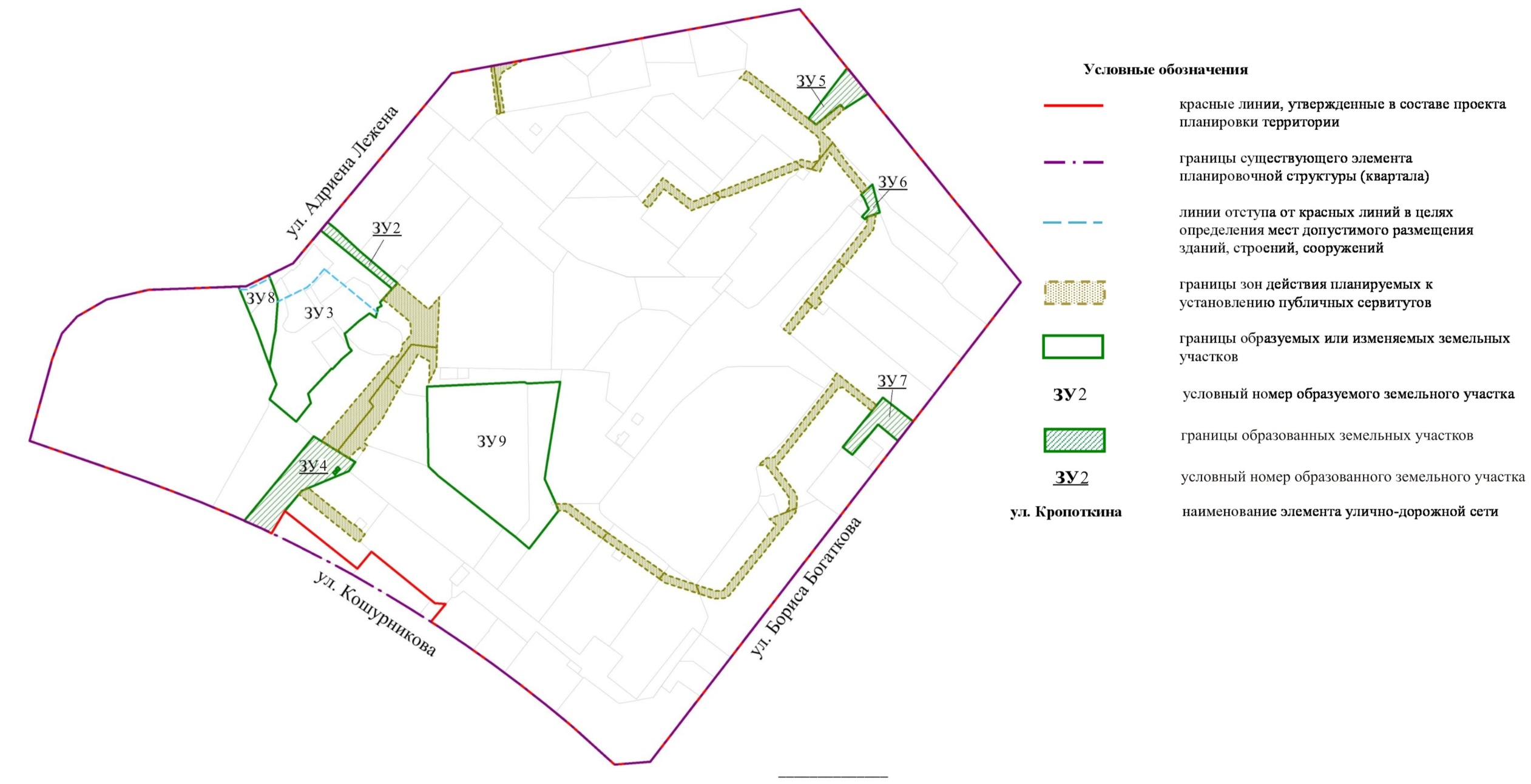 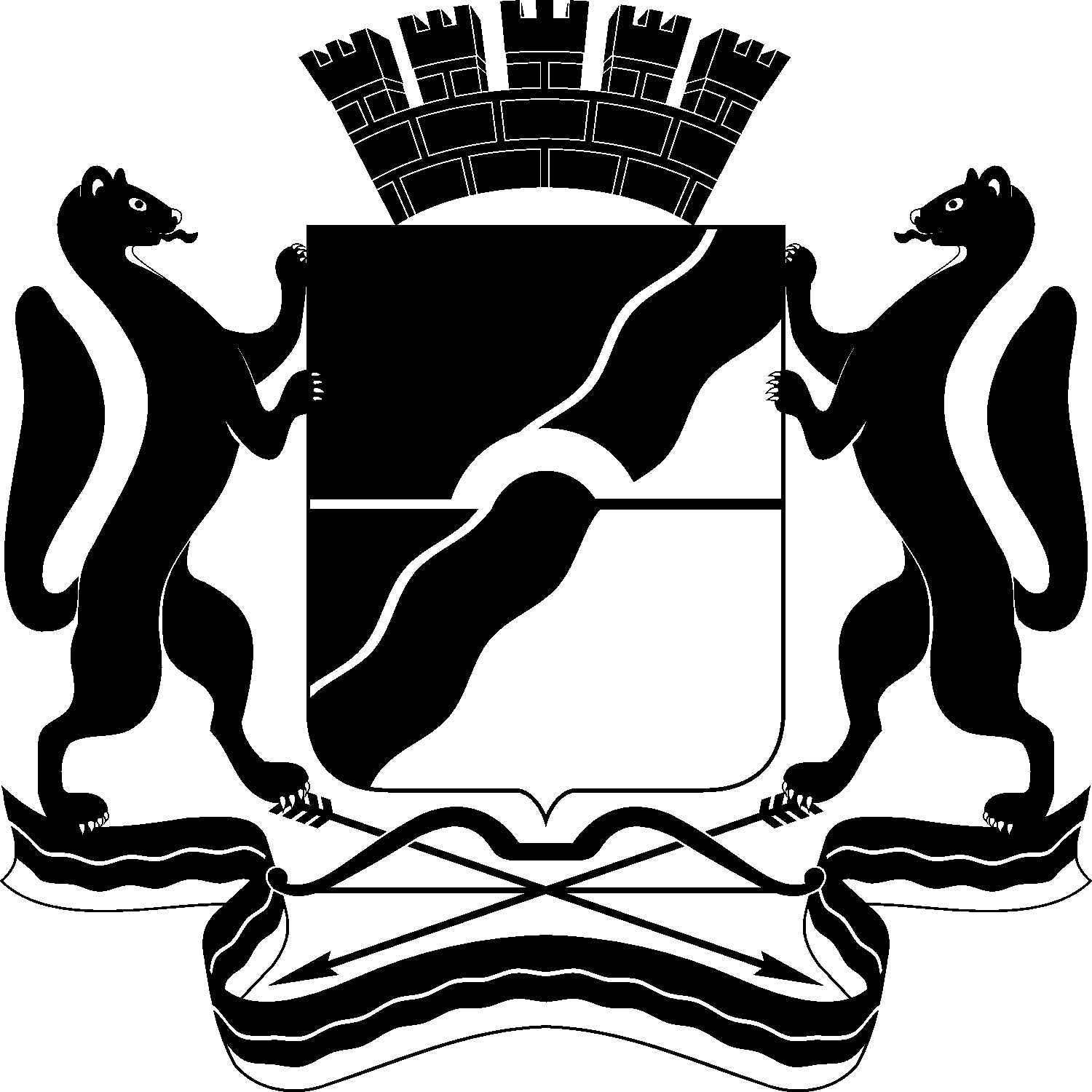 МЭРИЯ ГОРОДА НОВОСИБИРСКАПОСТАНОВЛЕНИЕОт  	  26.07.2018		№      2729    	О внесении изменений в постановление мэрии города Новосибирска от 29.08.2016 № 3932 «О проекте межевания территории квартала 140.03.01.03 в границах проекта планировки территории, ограниченной улицами Трикотажной, Автогенной, полосой отвода железной дороги, створом Октябрьского моста, набережной реки Оби, улицей Ипподромской и улицей Фрунзе, в Центральном, Октябрьском и Дзержинском районах» ЗУ854:35:014160Коммунальное обслуживание0,1428Российская Федерация, Новосибирская область, город Новосибирск, ул. Кошурникова, 25аЗУ954:35:014160Дошкольное, начальное и среднее общее образование1,2991Российская Федерация, Новосибирская область, город Новосибирск, ул. Кошурникова, 29/2Мэр города НовосибирскаА. Е. Локоть